Ámbito: Interacción y Comprensión del entornoTipo de Evaluación: Lista de cotejo Descripción de la actividad:1.Recorre varias veces con tu dedo índice sobre los números 2.Cuenta y colorea la cantidad de elementos según el numero3.-Trazar el numero uniendo las líneas 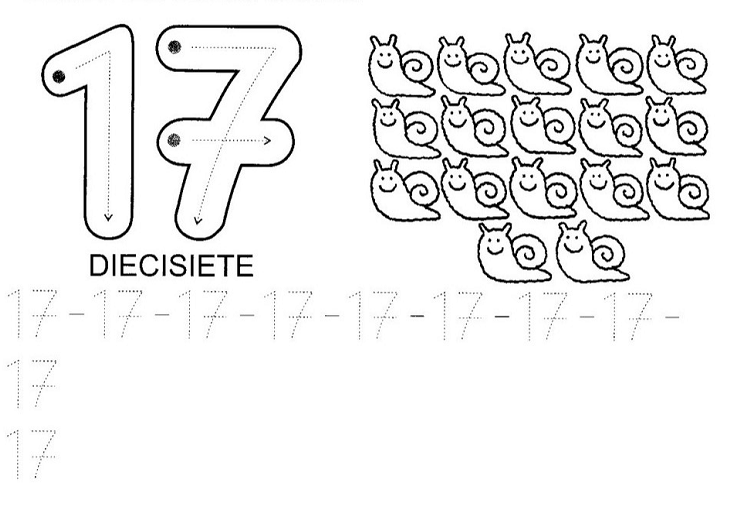 Ámbito: Interacción y Comprensión del entornoTipo de Evaluación: Lista de cotejo Descripción de la actividad:1.Recorre varias veces con tu dedo índice sobre los números 2.Cuenta y colorea la cantidad de elementos según el numero3.-Trazar el numero uniendo las líneas 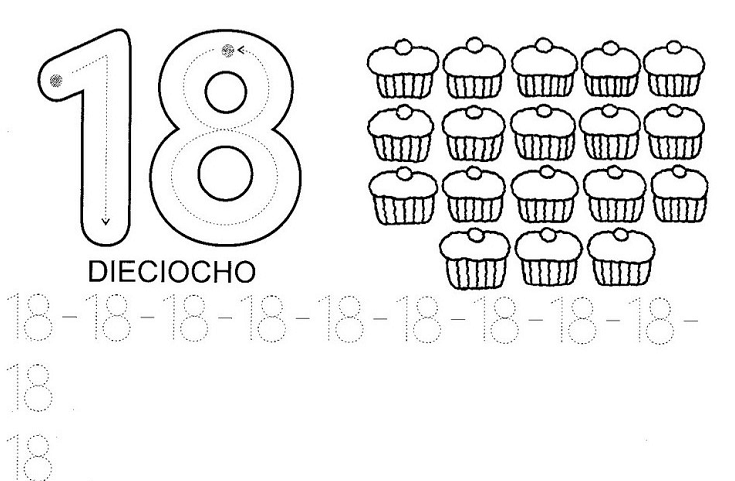 